Oboji.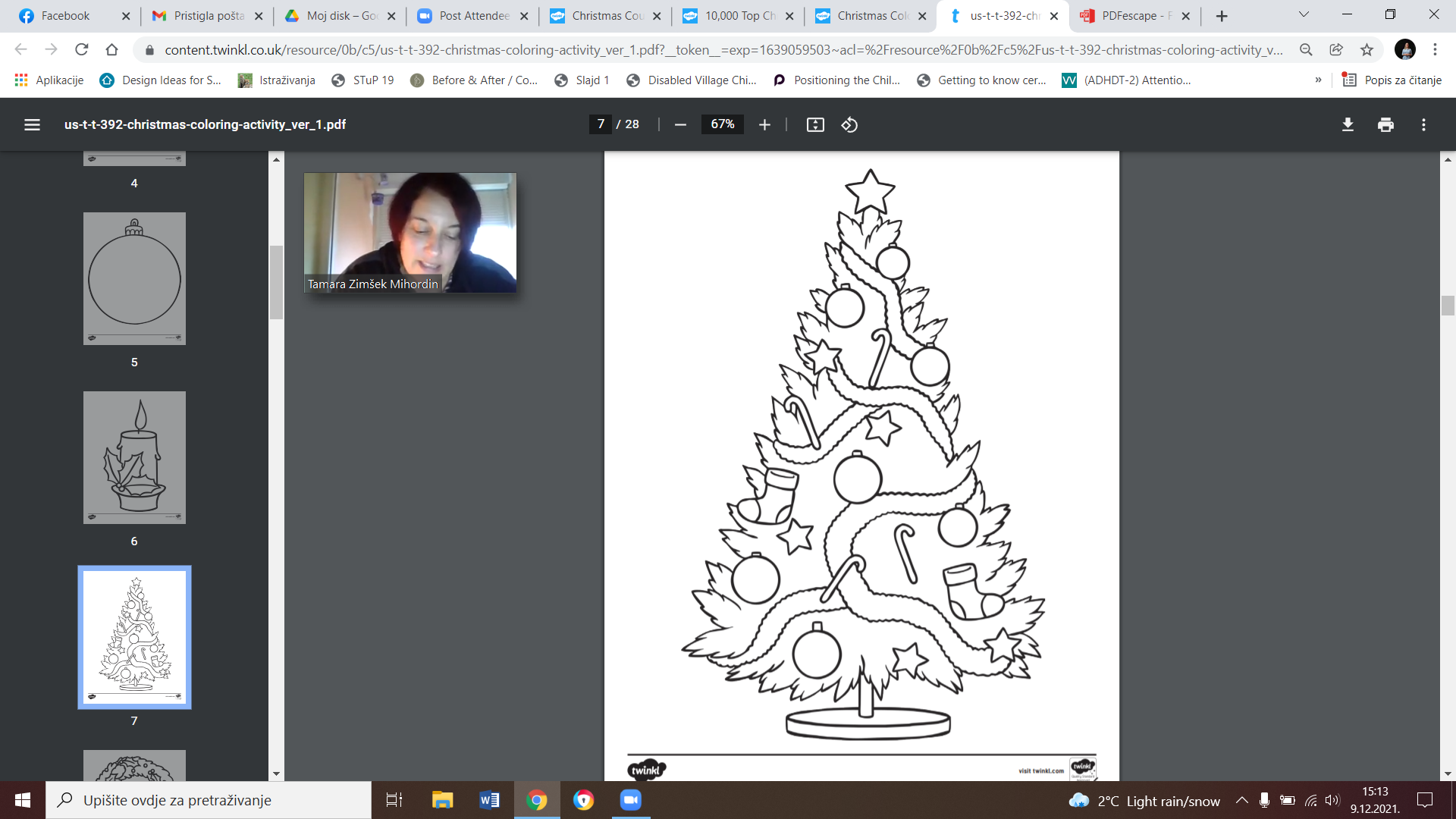 